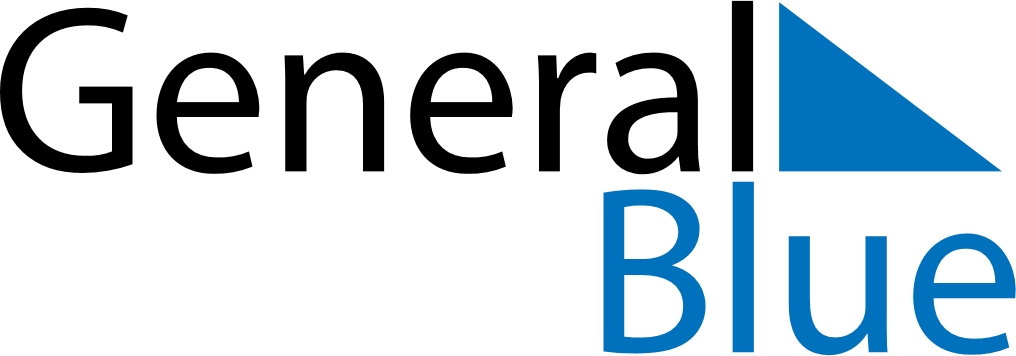 November 2028November 2028November 2028BangladeshBangladeshMondayTuesdayWednesdayThursdayFridaySaturdaySunday1234567891011121314151617181920212223242526Armed Forces Day27282930